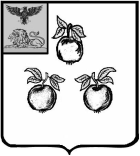 БЕЛГОРОДСКАЯ ОБЛАСТЬАДМИНИСТРАЦИЯ МУНИЦИПАЛЬНОГО РАЙОНА«КОРОЧАНСКИЙ РАЙОН» ПОСТАНОВЛЕНИЕКороча20 ноября 2023 г.                                                                                                                № 798В соответствии со статьей 107.1 Бюджетного кодекса Российской Федерации администрация муниципального района «Корочанский район»         п о с т а н о в л я е т:1.Утвердить основные направления долговой политики Корочанского района на 2024 год и на плановый период 2025 - 2026 годов (прилагаются).2.Признать утратившим силу постановление администрации муниципального района «Корочанский район» от 15 ноября 2022 года № 874 «Об утверждении основных направлений долговой политики Корочанского района на 2023 год и на плановый период 2024 и 2025 годов».3. Директору МКУ «Административно-хозяйственный центр обеспечения деятельности органов местного самоуправления муниципального района «Корочанский район» Кладиенко Е.А. обеспечить размещение настоящего постановления на официальном сайте органов местного самоуправления муниципального района «Корочанский район» в информационно-коммуникационной сети общего пользования. 4. Контроль за исполнением постановления возложить на первого заместителя главы администрации района – председателя комитета финансов и бюджетной политики Мерзликину Л.С.5.Настоящее постановление вступает в силу с 1 января 2024 года.Глава администрации Корочанского  района                                                                      Н.В. Нестеров                                                                 Утверждены                                                                постановлением администрации                                                                 муниципального района                                                                   «Корочанский район»                                                           от « 20 » ноября 2023 г.                                                                № 798 Основные направления долговой политики Корочанского района на 2024 год и на плановый период 2025 и 2026 годовОсновные направления долговой политики Корочанского района             на 2024 год и на плановый период 2025 и 2026 годов основаны на приоритетных для муниципальных образований  направлениях по сокращению дефицитов бюджетов, мобилизации дополнительных доходных источников, оптимизации расходных обязательств и снижению муниципального долга.Долговая политика Корочанского района  является производной               от бюджетной политики, непосредственно связана с бюджетным процессом Корочанского района и представляет собой совокупность мероприятий             по регулированию объема и структуры муниципального  долга, осуществлению муниципальных  заимствований при поддержании приемлемого уровня риска и стоимости заимствований, обслуживанию и погашению долговых обязательств и предоставлению муниципальных  гарантий  Корочанского района.Итоги реализации долговой политики Корочанского районаПо итогам исполнения районного бюджета за 2022 год объем муниципального долга Корочанского района  составил 0 рублей, в том числе по муниципальным гарантиям Корочанского района - 0 рублей. Показатели Корочанского района  соответствуют группе заемщиков с высокой долговой устойчивостью.          Сдержанная долговая политика муниципального образования в отчетном году обеспечила отсутствие долговой нагрузки на бюджет Корочанского района.Обязательства, возникающие из муниципальных заимствований, гарантий по обязательствам третьих лиц, другие обязательства в соответствии с видами долговых обязательств, установленными Бюджетным кодексом Российской Федерации, Корочанским районом в 2023 году не принимались.Основные факторы, определяющие характер и направления долговой политики Корочанского  района в 2024 году                        и в плановом периоде 2025 и 2026 годовОсновными факторами, определяющими характер и направления долговой политики, являются:- вносимые изменения в бюджетное законодательство Российской Федерации и законодательство о налогах и сборах Российской Федерации, которые в сопоставимом виде приводят к диспропорции между доходами и расходами муниципального образования и, следовательно, к изменениям в потребности заемного финансирования;- замедление темпов экономического роста и, как следствие, риск снижения доходной базы бюджета муниципального образования.Корочанский район проводит политику ограничения объема предоставления муниципальных гарантий и осуществления муниципальных заимствований. В 2024 году и плановом периоде 2025 и 2026 годов эта политика будет продолжена.Долговая политика Корочанского района в 2024-2026 годах будет направлена на обеспечение финансирования дефицита бюджета муниципального района за счет снижения остатков средств на счетах по учету средств местного бюджета, без привлечения заемных средств.3. Цели и задачи  долговой политики Корочанского районаДолговая политика Корочанского района в 2024-2026 годах, как и в предыдущие периоды, будет направлена на обеспечение сбалансированности и долговой устойчивости бюджета Корочанского района при безусловном выполнении принятых обязательств и соблюдении норм и ограничений, установленных Бюджетным кодексом Российской Федерации.Принципами долговой политики Корочанского района являются:- соблюдение ограничений, установленных Бюджетным кодексом Российской Федерации;- сокращение стоимости обслуживания муниципального долга муниципального образования;- открытость и прозрачность управления муниципальным долгом муниципального образования. Основными задачами долговой политики Корочанского района  являются:       - повышение эффективности муниципальных заимствований;       - оптимизация структуры муниципального долга;       -  соблюдение ограничений дефицита бюджета муниципального района на уровне не более 5 процентов утвержденного общего годового объема доходов местного бюджета без учета утвержденного объема безвозмездных поступлений и (или) поступлений налоговых доходов по дополнительным нормативам отчислений с учетом положений статьи 92.1. Бюджетного кодекса Российской Федерации;   - сокращение рисков, связанных с осуществлением заимствований;       - обеспечение последовательности и согласованности деятельности органов местного самоуправления Корочанского района при планировании потребности в долговых заимствованиях с учетом возможностей районного бюджета по обслуживанию муниципального долга и погашению долговых обязательств.4. Инструменты реализации долговой политики КорочанскогорайонаВ 2024 году и плановом периоде 2025 и 2026 годов привлечение муниципальных заимствований в бюджет муниципального образования и предоставление муниципальных гарантий за счет средств муниципального образования не планируется.Инструментами реализации долговой политики являются:-использование всех возможностей по привлечению бюджетных кредитов из областного бюджета по причине их наименьшей стоимости;        - использование возможности  получения  муниципальным  образованием     краткосрочного бюджетного кредита на пополнение остатков средств на счетахместного бюджета в целях покрытия временных кассовых разрывов;        - обеспечение своевременного исполнения долговых обязательств муниципального образования;        - равномерное распределение долговой нагрузки на бюджет муниципального образования;         -  недопущение принятия новых расходных обязательств, не обеспеченных стабильными источниками доходов;        - осуществление мониторинга соответствия размера дефицита муниципального образования ограничениям, установленным бюджетным законодательством Российской Федерации. 5.  Анализ рисков  для бюджета, возникающих в процессе управления муниципальным долгом Корочанского района и выполнения долговой политики Корочанского районаВажное место в достижении долговой политики района занимает оценка потенциальных рисков, возникающих в процессе ее реализации.Своевременное выявление, контроль, оценка и анализ рисков для бюджета Корочанского района, возникающих в процессе управления муниципальным долгом, снижают вероятность их наступления и обеспечивают долговую устойчивость Корочанского района .Риск рефинансирования – отсутствие возможности осуществить на приемлемых условиях новые муниципальные заимствования для своевременного погашения долговых обязательств. Процентный риск – вероятность увеличения суммы расходов бюджета на обслуживание муниципального долга вследствие увеличения процентных ставок по кредитам кредитных организаций. Риск недостижения планируемых объемов поступлений доходов районного бюджета, поскольку недопоступление доходов потребует поиска альтернативных источников для выполнения расходных обязательств бюджета и обеспечения его сбалансированности.Риск ликвидности – обусловлен недополучением денежных средств на финансирование дефицита местного бюджета и погашение долговых обязательств, связанных с отказом кредитных организаций предоставить заемные средства в случае наступления финансового кризиса.Основной мерой, принимаемой в отношении управления рисками, связанными с реализацией долговой политики Корочанского района, является осуществление достоверного прогнозирования доходов районного бюджета и поступлений по источникам финансирования дефицита районного бюджета, а также принятие взвешенных и экономически обоснованных решений                по принятию долговых обязательств.Об утверждении основных направлений долговой политики Корочанского района на 2024 год и на плановый период 2025 и 2026 годов